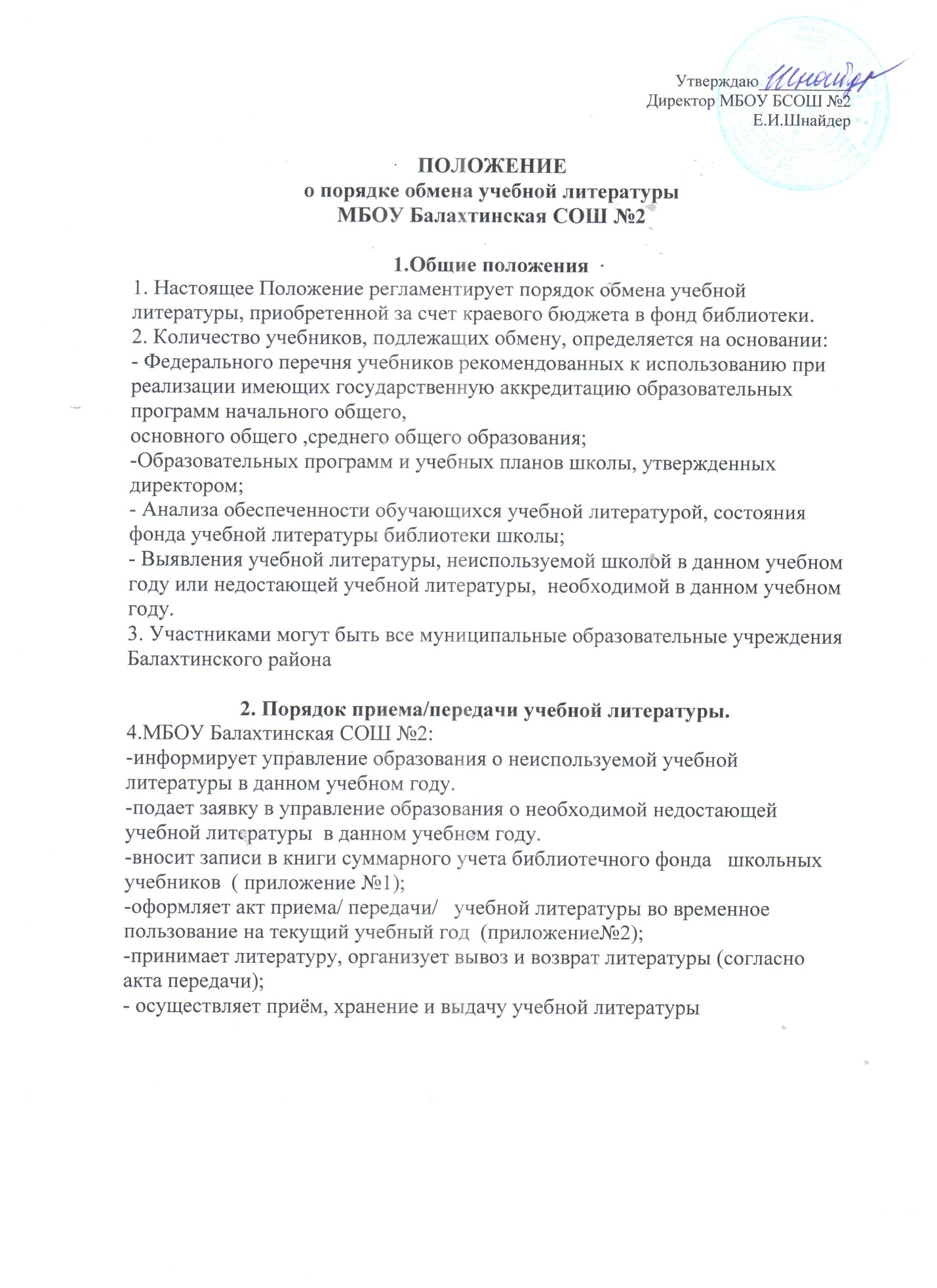 Приложение № 1Выбытие из фонда МБОУ Балахтинская  СОШ №2  учебников по муниципальному обменуПриложение № 2Акт  №____   приема/ передачи учебников во временное пользование на201.. – 201.. учебный годОбразовательное учреждение_____________________________________________В лице директора _______________________________________________________Берёт/отдает  во временное пользование  ________________________________________В лице директора  ______________________________________________________ следующие учебники сроком с «_____»___________201___  по «___»_________201__Датазаписи№ акта попорядкуВсегоэкземпляровОУ, кудавременноотданыучебникиОтметка овозвратеучебниковДатазаписи Наименование  Всего экземпляровОУ, кудавременноотданы/ взяты учебникиОтметка овозвратеучебников  